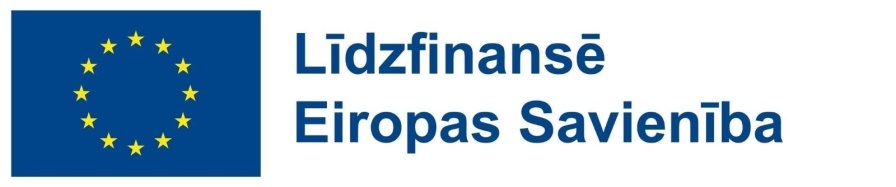 TIRGUS IZPĒTE“Ilustrētas grāmatas par Mežotnes pilskalnu druka” identifikācijas numurs BNP/TI/2023/28Projekta “Ainava kā resurss: atbalsts jauniem pakalpojumiem un tūrismam” (RUNRARO, Nr.LV-RU-052) ietvaros.PasūtītājsIepirkuma priekšmetsIlustrētas grāmatas par Mežotnes pilskalnu druka saskaņā ar Tehnisko specifikāciju (1.pielikums). Identifikācijas numurs: BNP/TI/2023/28.KontaktpersonasPar tirgus izpētes noteikumiem: Bauskas novada pašvaldības iestādes “Bauskas novada administrācija” Iepirkumu nodaļas vecākā iepirkumu speciāliste Signija Saltupa, tālr. +371 27096462, e-pasts: signija.saltupa@bauska.lv.Par tehnisko specifikāciju: Bauskas novada pašvaldības iestādes “Bauskas novada administrācija” Attīstības un plānošanas nodaļas projektu vadītāja Laine Baha, e-pasts: laine.baha@bauska.lv, tālr. +371 26139833.Piedāvājumu iesniegšanas vieta, datums un laiks	Pretendents savu piedāvājumu iesniedz līdz 2023. gada 22. martam plkst. 15:00, nosūtot elektroniski uz e-pasta adresi: signija.saltupa@bauska.lv.Līguma nosacījumiLīgums tiek īstenots Eiropas Kaimiņattiecību instrumenta pārrobežu sadarbības programmas 2014-2020 projekta “Ainava kā resurss: atbalsts jauniem pakalpojumiem un tūrismam” (RUNRARO, Nr.LV-RU-052) ietvaros. Līguma izpildes laiks: līdz 2023.gada 5.maijam.Apmaksa: līgums ar pēcapmaksu, garantēta samaksa pēc līguma izpildes pieņemšanas - nodošanas akta parakstīšanas un rēķina saņemšanas (saskaņā ar noslēgto līgumu).Prasības pretendentamPretendents ir fiziska vai juridiska persona, kura uz līguma slēgšanas dienu ir reģistrēta attiecīgās valsts normatīvajos aktos noteiktajā kārtībā. Pretendentam ir pieredze grāmatu drukāšanā, ko tas var apliecināt ar iesniegtu pozitīvu atsauksmi no cita pasūtītāja (ar tirāžu ne mazāku par 100 eksemplāriem), vai citiem dokumentiem.7. Iesniedzamie dokumentiPieteikums dalībai tirgus izpētē, atbilstoši 2.pielikumam.Pretendenta portfolio – īss veikto darbu apraksts, tirāža, atsauksmes vai saites uz tīmekļvietni, kas apliecina pieredzi.Finanšu piedāvājums, atbilstoši 3.pielikumam.Piedāvājuma izvēles kritērijsPiedāvājums ar zemāko cenu, kas pilnībā atbilst tirgus izpētes noteikumiem.1.pielikumsTEHNISKĀ SPECIFIKĀCIJA“Ilustrētas grāmatas par Mežotnes pilskalnu druka”identifikācijas numurs BNP/TI/2023/28DARBA UZDEVUMS PRETENDENTAM:Pakalpojuma mērķis: Ilustrētas grāmatas par Mežotnes pilskalnu druka, atbilstoši dizaina maketam (saņemams pēc rakstiska pieprasījuma, e-pasts: laine.baha@bauska.lv) un piegāde (Uzvaras iela 1, Bauska, Bauskas nov., LV-3901).Pretendents nodrošina visus drukai nepieciešamos resursus atbilstoši izstrādātajam grāmatas dizainam un maketam, un Pasūtītāja noteiktajām prasībām grāmatas drukai, nodrošinot attiecīgās kvalitātes papīru, krāsas, grāmatas izmēru, vākus u.c. atbilstoši šādām prasībām:Pretendents nodrošina grāmatas paraugnovilkumu, ko iesniedz Pasūtītājam saskaņošanai uz tā norādīto adresi ne mazāk kā 5 (piecas) darbdienas pirms līguma termiņa beigām. Pēc grāmatas paraugnovilkuma saskaņošanas nodrošina pasūtīto eksemplāru iespiešanu ne vēlāk kā līdz 2023. gada 5. maijam, nodrošinot, ka grāmatas ievietotas aizsargiepakojumā.2.pielikumsPIETEIKUMS DALĪBAI TIRGUS IZPĒTĒ“Ilustrētas grāmatas par Mežotnes pilskalnu druka”identifikācijas numurs BNP/TI/2023/28Ar šo apliecinu savu dalību minētajā tirgus izpētē un apstiprinu, ka esmu iepazinies ar tās noteikumiem un Tehnisko specifikāciju, un piekrītu visiem tajā minētajiem nosacījumiem, tie ir skaidri un saprotami, iebildumu un pretenziju pret tiem nav.Ar šo apliecinu, ka visa sniegtā informācija ir patiesa. 3.pielikumsFINANŠU piedāvājums“Ilustrētas grāmatas par Mežotnes pilskalnu druka”identifikācijas numurs BNP/TI/2023/28Pretendents ______________________________________ Reģ. Nr. _____________________________________________.____.2023.Iepazinies ar tirgus izpētes „Ilustrētas grāmatas par Mežotnes pilskalnu druka”, identifikācijas numurs BNP/TI/2023/28, noteikumiem un Tehnisko specifikāciju, piedāvāju veikt pakalpojumu par šādu līgumcenu:*Pasūtītājam ir tiesības samazināt vai palielināt grāmatas drukas eksemplāru skaitu atbilstoši tā finanšu iespējām.	 Līgumcenā ir iekļautas visas iespējamās izmaksas, kas saistītas ar pakalpojuma veikšanu, ieskaitot transporta izdevumus, tai skaitā iespējamie sadārdzinājumi un visi riski.NosaukumsBauskas novada pašvaldībaJuridiskā adreseUzvaras iela 1, Bauska, Bauskas novads, LV-3901Reģistrācijas numurs90009116223Nr.PozīcijaAprakstsGrāmatas aprakstsCietais sējums, taisna muguriņa; 297x210 mm (+/-5%), 64 lpp.Grāmatas vāks 4+0 druka; Dispersijas laka, Satin vai ekvivalents.Folijspiede uz 1.vāka (41x63mm (+/-5%))  Materiāls: Geltex Y 111, 115 g/m2 (+/-5%)  vai ekvivalents.Vāka kartona biezums 3 mm (+/-5%). Grāmatas priekšlapas4+0 druka; Dispersijas laka, Satin vai ekvivalents.Papīrs: MultiOffset UPM, 150 g/m2 (+/-5%) vai ekvivalents nekrītots papīrs;Grāmatas iekšlapas 4+4 druka; Dispersijas laka, Satin vai ekvivalents64 lpp.; Arctic Volume White, 150 g/m2 (+/-5%), vai ekvivalents matēts krītpapīrs;paraugnovilkumi 4 lpp.Informācija par pretendentuInformācija par pretendentuInformācija par pretendentuPretendenta nosaukums:Pretendenta nosaukums:Reģistrācijas numurs:Reģistrācijas numurs:Juridiskā adrese:Juridiskā adrese:Pasta adrese:Pasta adrese:Tālrunis:Tālrunis:E-pasta adrese:E-pasta adrese:Norēķinu konts:Norēķinu konts:Bankas nosaukums:Bankas nosaukums:PVN maksātājs (lūdzu atzīmēt):PVN maksātājs (lūdzu atzīmēt):□ Ir                        □ NavVispārējā interneta adrese (ja attiecināms): Vispārējā interneta adrese (ja attiecināms): Līguma noslēgšanas iespēja(lūdzu atzīmēt):Līguma noslēgšanas iespēja(lūdzu atzīmēt):□ Papīra formātā□ Elektroniski ar drošu elektronisko parakstu Informācija par pretendenta kontaktpersonu/atbildīgo par līguma izpildiInformācija par pretendenta kontaktpersonu/atbildīgo par līguma izpildiInformācija par pretendenta kontaktpersonu/atbildīgo par līguma izpildiVārds, uzvārds:Ieņemamais amats:Tālrunis:E-pasta adrese:Vārds, uzvārds:Amats:Paraksts:Datums:Nr.p.k.PozīcijaEksemplāru skaitsCena,EUR bez PVN1.Ilustrētas grāmatas par Mežotnes pilskalnu druka3002.Ilustrētas grāmatas par Mežotnes pilskalnu druka5003.Ilustrētas grāmatas par Mežotnes pilskalnu druka7004.Ilustrētas grāmatas par Mežotnes pilskalnu druka8005.Ilustrētas grāmatas par Mežotnes pilskalnu druka1000Kopējā piedāvājuma cena bez PVN, EUR:PVN (__%), EUR:Kopējā piedāvājuma cena ar PVN, EUR:Vārds, uzvārds:Amats:Paraksts:Datums: